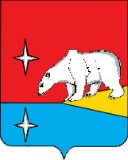 АДМИНИСТРАЦИЯГОРОДСКОГО ОКРУГА ЭГВЕКИНОТП О С Т А Н О В Л Е Н И ЕО внесении изменений в постановление Администрации городского округа Эгвекинот от 19 июля 2021 г. № 326-паВ целях реализации мероприятия «Обеспечение питьевой водой населения» Подпрограммы «Развитие водохозяйственного комплекса» Государственной программы «Развитие жилищно-коммунального хозяйства и водохозяйственного комплекса Чукотского автономного округа», утвержденной Постановлением Правительства Чукотского автономного округа от 29 февраля 2016 г. № 92, руководствуясь Уставом городского округа Эгвекинот, Администрация городского округа ЭгвекинотП О С Т А Н О В Л Я Е Т:1. Внести изменения в Постановление Администрации городского округа Эгвекинот от 19 июля 2021 г. № 326-па «Об утверждении Порядка предоставления субсидии из бюджета городского округа Эгвекинот Муниципальному унитарному предприятию жилищно-коммунального хозяйства «Иультинское» на финансовое обеспечение затрат, связанных с приобретением техники и оборудования, в целях обновления и укрепления материально-технической базы объектов водоснабжения и водоотведения» следующие изменения:1.1. Наименование Постановления изложить в следующей редакции: «Об утверждении Порядка предоставления субсидии из бюджета городского округа Эгвекинот Муниципальному унитарному предприятию жилищно-коммунального хозяйства «Иультинское» на финансовое обеспечение затрат, связанных с исполнением полномочий органов местного самоуправления в сфере водоснабжения и водоотведения».1.2. Наименование Порядка предоставления субсидии из бюджета городского округа Эгвекинот Муниципальному унитарному предприятию жилищно-коммунального хозяйства «Иультинское» на финансовое обеспечение затрат, связанных с приобретением техники и оборудования, в целях обновления и укрепления материально-технической базы объектов водоснабжения и водоотведения изложить в следующей редакции: «Порядок предоставления субсидии из бюджета городского округа Эгвекинот Муниципальному унитарному предприятию жилищно-коммунального хозяйства «Иультинское» на финансовое обеспечение затрат, связанных с исполнением полномочий органов местного самоуправления в сфере водоснабжения и водоотведения».1.3. Пункт 1.1 Порядка изложить в следующей редакции: «1.1. Порядок предоставления субсидии из бюджета городского округа Эгвекинот Муниципальному унитарному предприятию жилищно-коммунального хозяйства «Иультинское» на финансовое обеспечение затрат, связанных с исполнением полномочий органов местного самоуправления в сфере водоснабжения и водоотведения (далее – Порядок, Субсидия) разработан в соответствии со статьей 78 Бюджетного кодекса Российской Федерации, Постановлением Правительства Российской Федерации от 18 сентября 2020 г. № 1492 «Об общих требованиях к нормативным правовым актам, муниципальным правовым актам, регулирующим предоставление субсидий, в том числе грантов в форме субсидий, юридическим лицам, индивидуальным предпринимателям, а также физическим лицам - производителям товаров, работ, услуг, и о признании утратившими силу некоторых актов Правительства Российской Федерации и отдельных положений некоторых актов Правительства Российской Федерации» устанавливает порядок и условия предоставления субсидии из бюджета городского округа Эгвекинот на финансовое обеспечение затрат, связанных с исполнением полномочий органов местного самоуправления в сфере водоснабжения и водоотведения и определяет:а) общие положения;б) условия и порядок предоставления Субсидии;в) требования к отчетности;г) требования об осуществлении контроля за соблюдением условий, целей и порядка предоставления Субсидии и ответственности за их нарушение.».1.4. Пункт 1.2 Порядка изложить в следующей редакции: «1.2. Субсидия имеет заявительный характер и предоставляется из бюджета городского округа Эгвекинот на безвозмездной и безвозвратной основе Муниципальному унитарному предприятию жилищно-коммунального хозяйства «Иультинское» (далее – Получатель субсидии) в виде муниципальной преференции, предоставленной решением Совета депутатов городского округа Эгвекинот о бюджете городского округа Эгвекинот на текущий финансовый год на финансовое обеспечение затрат, связанных с:- приобретением техники и оборудования, в целях обновления и укрепления материально-технической базы объектов водоснабжения и водоотведения;- выполнением работ по разработке (корректировке) проектной документации на строительство, реконструкцию (модернизацию) объектов питьевого водоснабжения, в том числе проведение инженерных изысканий.»1.5. Пункт 1.6 Порядка изложить в следующей редакции: «1.6. Субсидия предоставляется Получателю при соблюдении следующих условий:- обеспечение Получателем гарантированного предоставления коммунальных услуг по водоотведению их потребителям.».1.6. Пункт 2.1 Порядка изложить в следующей редакции: «2.1. Для получения Субсидии и заключения соглашения о предоставлении Субсидии (далее – Соглашение) Получатель субсидии не позднее 30 июля представляет в Уполномоченный орган следующие документы:1) письменное обращение о заключении Соглашения по форме согласно приложению 1 к настоящему Порядку;2) копию уведомления кредитной организации об открытии расчетного счета;3) копии извещений о проведении электронного аукциона; 4) копии протоколов подведения итогов торгов (закупок);5) копию контракта на приобретение техники и оборудования, в целях обновления и укрепления материально-технической базы объектов водоснабжения и водоотведения и (или) копия контракта на выполнение работ по разработке (корректировке) проектной документации на строительство, реконструкцию (модернизацию) объектов питьевого водоснабжения, в том числе проведение инженерных изысканий; информация о заключенном контракте (договоре) с указанием номера реестровой записи;6) заверенную копию устава Получателя;7) копию свидетельства о государственной регистрации юридического лица.».1.7. Пункт 2.6 Порядка изложить в следующей редакции: «2.6. Размер предоставляемой субсидии определяется по следующей формуле:C= Cс + Спгде:C– расчетный размер Субсидии, предоставляемой Получателю, рублей;Cс –стоимость приобретения техники и оборудования, в целях обновления и укрепления материально-технической базы объектов водоснабжения и водоотведения, (без учета НДС), рублей;Сп – стоимость работ по разработке (корректировке) проектной документации на строительство, реконструкцию (модернизацию) объектов питьевого водоснабжения, в том числе проведение инженерных изысканий (без учета НДС), рублей».1.8. Абзац второй пункта 2.14. Порядка изложить в следующей редакции: «Показателем, необходимым для достижения результатов предоставления субсидии, является количество приобретенной техники и оборудования, в целях обновления и укрепления материально-технической базы объектов водоснабжения и водоотведения и (или) количество выполненных работ по разработке (корректировке) проектной документации на строительство, реконструкцию (модернизацию) объектов питьевого водоснабжения, в том числе проведение инженерных изысканий.».1.9. Подпункт 2.15.1 пункта 2.15. Порядка изложить в следующей редакции: «2.15.1. Получатель субсидии представляет в Уполномоченный орган:- заявку на предоставления субсидии из бюджета городского округа Эгвекинот на финансовое обеспечение затрат, связанных с исполнением полномочий органов местного самоуправления в сфере водоснабжения и водоотведения по форме согласно приложению 2 к настоящему Порядку;Копии договоров на поставку техники и оборудования и (или) на выполнение работ/оказание услуг, заключенные в соответствии с законодательством Российской Федерации.Акты приема-передачи товара и (или) приемки выполненных работ/оказанных услуг предоставляются в течение 10 дней с момента их подписания сторонами.Все копии документов, представляемые Получателем субсидии, должны быть заверены подписью руководителя юридического лица либо уполномоченного им должностного лица и печатью.Если документы заверяются уполномоченным должностным лицом Получателя субсидии, то к направляемым документам прикладывается копия распорядительного акта, подтверждающего такие полномочия.».1.10 Пункт 4.7 Порядка изложить в следующей редакции:«4.7. В случае недостижения показателей предоставления субсидии, установленных пунктом 2.14 настоящего Порядка, Получатель субсидии осуществляет возврат субсидии (V возврата) в размере, определяемом по формуле:V возврата = Vс- Vоп,где:Vс- объем предоставленной субсидии, рублей;Vоп- сумма оплаты приобретения техники и оборудования, в целях обновления и укрепления материально-технической базы объектов водоснабжения и водоотведения, подтвержденная платежным поручением (без учета НДС), рублей и (или) сумма оплаты работ по разработке (корректировке) проектной документации на строительство, реконструкцию (модернизацию) объектов питьевого водоснабжения, в том числе проведение инженерных изысканий (без учета НДС), рублей.». 1.11. Приложение 1 к Порядку изложить в редакции согласно приложению 1 к настоящему постановлению.1.12. Приложение 2 к Порядку изложить в редакции согласно приложению 2 к настоящему постановлению.1.13. Приложение 3 к Порядку изложить в редакции согласно приложению 3 к настоящему постановлению.	2. Настоящее постановление обнародовать в местах, определенных Уставом городского округа Эгвекинот, и разместить на официальном сайте Администрации городского округа Эгвекинот в информационно-телекоммуникационной сети «Интернет».3. Настоящее постановление вступает в силу со дня обнародования и распространяет свое действие на правоотношения, возникшие с 15 декабря 2021 года. 4. Контроль за исполнением настоящего постановления возложить на Управление промышленной политики Администрации городского округа Эгвекинот (Абакаров А.М.).Глава Администрации                                                                                          Р.В. КоркишкоПриложение 1к постановлению Администрации городского округа Эгвекинотот 30 декабря 2021 г. № 668-паПриложение 1к Порядку предоставления субсидиииз бюджета городского округа ЭгвекинотМуниципальному унитарному предприятию жилищно-коммунального хозяйства «Иультинское» на финансовое обеспечение затрат, связанных с исполнением полномочий органов местного самоуправления в сфере водоснабжения и водоотведенияЗАЯВКАна получение субсидии из бюджета городского округа Эгвекинот на финансовое обеспечение затрат, связанных с исполнением полномочий органов местного самоуправления в сфере водоснабжения и водоотведенияОзнакомившись с условиями Порядка предоставления субсидии из бюджета городского округа Эгвекинот на финансовое обеспечение затрат, связанных с исполнением полномочий органов местного самоуправления в сфере водоснабжения и водоотведения____________________________________________________________________________(полное наименование юридического лица)зарегистрированное и оказывающее предоставления коммунальных услуг по водоснабжению и водоотведению на территории трех и более населенных пунктов  _____________________________________________________________________________                                      (наименование населенных пунктов)направляет документы для рассмотрения вопроса о предоставлении субсидии на финансовое обеспечение затрат, связанных с исполнением полномочий органов местного самоуправления в сфере водоснабжения и водоотведенияСведения о юридическом лице:Приложение 2к постановлению Администрации городского округа Эгвекинотот 30 декабря 2021 г. № 668-паПриложение 2к Порядку предоставления субсидиииз бюджета городского округа ЭгвекинотМуниципальному унитарному предприятию жилищно-коммунального хозяйства «Иультинское» связанных с исполнением полномочий органов местного самоуправления в сфере водоснабжения и водоотведенияЗаявление о перечислении субсидии из бюджета городского округа Эгвекинот на финансовое обеспечение затрат, связанных с исполнением полномочий органов местного самоуправления в сфере водоснабжения и водоотведения______________________________________________________________________(наименование юридического лица)в соответствии с заключенным Соглашением от «___»___________ 20__ года №____, пунктом 2.15 Порядка предоставления субсидии из бюджета городского округа Эгвекинот на финансовое обеспечение затрат, связанных с исполнением полномочий органов местного самоуправления в сфере водоснабжения и водоотведения и водоотведения просим произвести перечисление субсидии в размере ______________________________________________________________________рублей.                                                      (сумма цифрами и прописью)К заявлению прилагаю: _________________________________________                                     (перечислить список прилагаемых документов)Приложение 3к постановлению Администрации городского округа Эгвекинотот 30 декабря 2021 г. № 668-паПриложение 3к Порядку предоставления субсидиииз бюджета городского округа ЭгвекинотМуниципальному унитарному предприятию жилищно-коммунального хозяйства «Иультинское» связанных с исполнением полномочий органов местного самоуправления в сфере водоснабжения и водоотведенияОтчет 
о достижении результата предоставления субсидии и показателя, необходимого для достижения результата предоставления субсидии,в соответствии с соглашением от «___» ___________ г. № ________________________________________________________________________(полное наименование юридического лица)М.П. (при наличии)Дата: _________Исполнитель: (фамилия, имя, отчество, контактные данные)от 30 декабря 2021 г.№ 668 - пап. ЭгвекинотСокращенное наименование юридического лица:Сокращенное наименование юридического лица:Сокращенное наименование юридического лица:ИННИННИННОГРНОГРНОГРНЮридический (почтовый) адрес:Юридический (почтовый) адрес:Юридический (почтовый) адрес:Фактический (почтовый) адрес:Фактический (почтовый) адрес:Фактический (почтовый) адрес:Должность руководителяДолжность руководителяДолжность руководителяФ.И.О. руководителя (полностью)Ф.И.О. руководителя (полностью)Ф.И.О. руководителя (полностью)Контактные телефоны, факсКонтактные телефоны, факсКонтактные телефоны, факсАдрес электронной почтыАдрес электронной почтыАдрес электронной почтыБанковские реквизиты для перечисления субсидииБанковские реквизиты для перечисления субсидииБанковские реквизиты для перечисления субсидииУчредители (перечислить всех учредителей)Учредители (перечислить всех учредителей)Учредители (перечислить всех учредителей)Плательщик налога на добавленную стоимость (да/нет)Плательщик налога на добавленную стоимость (да/нет)Плательщик налога на добавленную стоимость (да/нет)1. Настоящим подтверждаю:а) достоверность информации, указанной в предоставленных документах;б) ________________________________________________________________(указать сокращенное наименование юридического лица)не находится в процессе реорганизации, ликвидации, в отношении него не введена процедура банкротства, деятельность не приостановлена в порядке, предусмотренном законодательством Российской Федерации;не является иностранным юридическим лицом, а также российским юридическим лицом, в уставном (складочном) капитале которого доля участия иностранных юридических лиц, местом регистрации которых является государство или территория, включенные в утверждаемый Министерством финансов Российской Федерации перечень государств и территорий, предоставляющих льготный налоговый режим налогообложения и (или) не предусматривающих раскрытия и предоставления информации при проведении финансовых операций (офшорные зоны) в отношении таких юридических лиц, в совокупности превышает 50 процентов;не получает средства из бюджета городского округа Эгвекинот на основании иных правовых актов на финансовое обеспечение (возмещение) затрат, связанных с исполнением полномочий органов местного самоуправления в сфере водоснабжения и водоотведения2. Настоящим даем согласие на осуществление Администрацией городского округа Эгвекинот и органами муниципального финансового контроля проверок соблюдения   ________________________________________________________________________                  (указать наименование юридического лица)условий, целей и порядка предоставления субсидии.3. К настоящей заявке прилагаем:1) ____________________________,2) ____________________________.Настоящим даем согласие_________________________________________________________________________           (наименование органа местного самоуправления городского округа)на публикацию (размещение) в информационной-телекоммуникационной сети «Интернет» информации обо мне как Получателе субсидии. Даем согласие на обработку, распространение и использование этой информации, а также иных данных, которые необходимы для предоставления настоящей субсидии. Настоящим обязуемся соблюсти показатель достижения результата предоставления субсидии. Обязуемся не приобретать за счет средств субсидии иностранную валюту, за исключением операций, осуществляемых в соответствии с валютным законодательством Российской Федерации при закупке (поставке) высокотехнологичного импортного оборудования, сырья и комплектующих изделий.Настоящим подтверждаем, что вся информация, содержащаяся в представленных документах или их копиях, является подлинной и не возражаем против доступа к ней лиц, участвующих в рассмотрении документов на предоставление субсидии.1. Настоящим подтверждаю:а) достоверность информации, указанной в предоставленных документах;б) ________________________________________________________________(указать сокращенное наименование юридического лица)не находится в процессе реорганизации, ликвидации, в отношении него не введена процедура банкротства, деятельность не приостановлена в порядке, предусмотренном законодательством Российской Федерации;не является иностранным юридическим лицом, а также российским юридическим лицом, в уставном (складочном) капитале которого доля участия иностранных юридических лиц, местом регистрации которых является государство или территория, включенные в утверждаемый Министерством финансов Российской Федерации перечень государств и территорий, предоставляющих льготный налоговый режим налогообложения и (или) не предусматривающих раскрытия и предоставления информации при проведении финансовых операций (офшорные зоны) в отношении таких юридических лиц, в совокупности превышает 50 процентов;не получает средства из бюджета городского округа Эгвекинот на основании иных правовых актов на финансовое обеспечение (возмещение) затрат, связанных с исполнением полномочий органов местного самоуправления в сфере водоснабжения и водоотведения2. Настоящим даем согласие на осуществление Администрацией городского округа Эгвекинот и органами муниципального финансового контроля проверок соблюдения   ________________________________________________________________________                  (указать наименование юридического лица)условий, целей и порядка предоставления субсидии.3. К настоящей заявке прилагаем:1) ____________________________,2) ____________________________.Настоящим даем согласие_________________________________________________________________________           (наименование органа местного самоуправления городского округа)на публикацию (размещение) в информационной-телекоммуникационной сети «Интернет» информации обо мне как Получателе субсидии. Даем согласие на обработку, распространение и использование этой информации, а также иных данных, которые необходимы для предоставления настоящей субсидии. Настоящим обязуемся соблюсти показатель достижения результата предоставления субсидии. Обязуемся не приобретать за счет средств субсидии иностранную валюту, за исключением операций, осуществляемых в соответствии с валютным законодательством Российской Федерации при закупке (поставке) высокотехнологичного импортного оборудования, сырья и комплектующих изделий.Настоящим подтверждаем, что вся информация, содержащаяся в представленных документах или их копиях, является подлинной и не возражаем против доступа к ней лиц, участвующих в рассмотрении документов на предоставление субсидии.1. Настоящим подтверждаю:а) достоверность информации, указанной в предоставленных документах;б) ________________________________________________________________(указать сокращенное наименование юридического лица)не находится в процессе реорганизации, ликвидации, в отношении него не введена процедура банкротства, деятельность не приостановлена в порядке, предусмотренном законодательством Российской Федерации;не является иностранным юридическим лицом, а также российским юридическим лицом, в уставном (складочном) капитале которого доля участия иностранных юридических лиц, местом регистрации которых является государство или территория, включенные в утверждаемый Министерством финансов Российской Федерации перечень государств и территорий, предоставляющих льготный налоговый режим налогообложения и (или) не предусматривающих раскрытия и предоставления информации при проведении финансовых операций (офшорные зоны) в отношении таких юридических лиц, в совокупности превышает 50 процентов;не получает средства из бюджета городского округа Эгвекинот на основании иных правовых актов на финансовое обеспечение (возмещение) затрат, связанных с исполнением полномочий органов местного самоуправления в сфере водоснабжения и водоотведения2. Настоящим даем согласие на осуществление Администрацией городского округа Эгвекинот и органами муниципального финансового контроля проверок соблюдения   ________________________________________________________________________                  (указать наименование юридического лица)условий, целей и порядка предоставления субсидии.3. К настоящей заявке прилагаем:1) ____________________________,2) ____________________________.Настоящим даем согласие_________________________________________________________________________           (наименование органа местного самоуправления городского округа)на публикацию (размещение) в информационной-телекоммуникационной сети «Интернет» информации обо мне как Получателе субсидии. Даем согласие на обработку, распространение и использование этой информации, а также иных данных, которые необходимы для предоставления настоящей субсидии. Настоящим обязуемся соблюсти показатель достижения результата предоставления субсидии. Обязуемся не приобретать за счет средств субсидии иностранную валюту, за исключением операций, осуществляемых в соответствии с валютным законодательством Российской Федерации при закупке (поставке) высокотехнологичного импортного оборудования, сырья и комплектующих изделий.Настоящим подтверждаем, что вся информация, содержащаяся в представленных документах или их копиях, является подлинной и не возражаем против доступа к ней лиц, участвующих в рассмотрении документов на предоставление субсидии.1. Настоящим подтверждаю:а) достоверность информации, указанной в предоставленных документах;б) ________________________________________________________________(указать сокращенное наименование юридического лица)не находится в процессе реорганизации, ликвидации, в отношении него не введена процедура банкротства, деятельность не приостановлена в порядке, предусмотренном законодательством Российской Федерации;не является иностранным юридическим лицом, а также российским юридическим лицом, в уставном (складочном) капитале которого доля участия иностранных юридических лиц, местом регистрации которых является государство или территория, включенные в утверждаемый Министерством финансов Российской Федерации перечень государств и территорий, предоставляющих льготный налоговый режим налогообложения и (или) не предусматривающих раскрытия и предоставления информации при проведении финансовых операций (офшорные зоны) в отношении таких юридических лиц, в совокупности превышает 50 процентов;не получает средства из бюджета городского округа Эгвекинот на основании иных правовых актов на финансовое обеспечение (возмещение) затрат, связанных с исполнением полномочий органов местного самоуправления в сфере водоснабжения и водоотведения2. Настоящим даем согласие на осуществление Администрацией городского округа Эгвекинот и органами муниципального финансового контроля проверок соблюдения   ________________________________________________________________________                  (указать наименование юридического лица)условий, целей и порядка предоставления субсидии.3. К настоящей заявке прилагаем:1) ____________________________,2) ____________________________.Настоящим даем согласие_________________________________________________________________________           (наименование органа местного самоуправления городского округа)на публикацию (размещение) в информационной-телекоммуникационной сети «Интернет» информации обо мне как Получателе субсидии. Даем согласие на обработку, распространение и использование этой информации, а также иных данных, которые необходимы для предоставления настоящей субсидии. Настоящим обязуемся соблюсти показатель достижения результата предоставления субсидии. Обязуемся не приобретать за счет средств субсидии иностранную валюту, за исключением операций, осуществляемых в соответствии с валютным законодательством Российской Федерации при закупке (поставке) высокотехнологичного импортного оборудования, сырья и комплектующих изделий.Настоящим подтверждаем, что вся информация, содержащаяся в представленных документах или их копиях, является подлинной и не возражаем против доступа к ней лиц, участвующих в рассмотрении документов на предоставление субсидии.1. Настоящим подтверждаю:а) достоверность информации, указанной в предоставленных документах;б) ________________________________________________________________(указать сокращенное наименование юридического лица)не находится в процессе реорганизации, ликвидации, в отношении него не введена процедура банкротства, деятельность не приостановлена в порядке, предусмотренном законодательством Российской Федерации;не является иностранным юридическим лицом, а также российским юридическим лицом, в уставном (складочном) капитале которого доля участия иностранных юридических лиц, местом регистрации которых является государство или территория, включенные в утверждаемый Министерством финансов Российской Федерации перечень государств и территорий, предоставляющих льготный налоговый режим налогообложения и (или) не предусматривающих раскрытия и предоставления информации при проведении финансовых операций (офшорные зоны) в отношении таких юридических лиц, в совокупности превышает 50 процентов;не получает средства из бюджета городского округа Эгвекинот на основании иных правовых актов на финансовое обеспечение (возмещение) затрат, связанных с исполнением полномочий органов местного самоуправления в сфере водоснабжения и водоотведения2. Настоящим даем согласие на осуществление Администрацией городского округа Эгвекинот и органами муниципального финансового контроля проверок соблюдения   ________________________________________________________________________                  (указать наименование юридического лица)условий, целей и порядка предоставления субсидии.3. К настоящей заявке прилагаем:1) ____________________________,2) ____________________________.Настоящим даем согласие_________________________________________________________________________           (наименование органа местного самоуправления городского округа)на публикацию (размещение) в информационной-телекоммуникационной сети «Интернет» информации обо мне как Получателе субсидии. Даем согласие на обработку, распространение и использование этой информации, а также иных данных, которые необходимы для предоставления настоящей субсидии. Настоящим обязуемся соблюсти показатель достижения результата предоставления субсидии. Обязуемся не приобретать за счет средств субсидии иностранную валюту, за исключением операций, осуществляемых в соответствии с валютным законодательством Российской Федерации при закупке (поставке) высокотехнологичного импортного оборудования, сырья и комплектующих изделий.Настоящим подтверждаем, что вся информация, содержащаяся в представленных документах или их копиях, является подлинной и не возражаем против доступа к ней лиц, участвующих в рассмотрении документов на предоставление субсидии.Руководитель организации____________подпись_________________________расшифровка подписи_________________________расшифровка подписи_________________________расшифровка подписиГлавный бухгалтер организации____________подпись_________________________расшифровка подписи_________________________расшифровка подписи_________________________расшифровка подписиМ.П. "___"___________ 20__ год"___"___________ 20__ год"___"___________ 20__ год________________________________________________________________________________________________(должность руководителя организации, индивидуальный предприниматель)(должность руководителя организации, индивидуальный предприниматель)(подпись)(Ф.И.О.)__________________М.П.(при наличии)             датаМ.П.(при наличии)Наименование мероприятияКод стро-киНаименование показателя результативности (результата предоставления субсидии)Значение показателя результативности(результата предоставления субсидии)Значение показателя результативности(результата предоставления субсидии)Причина отклоненияНаименование мероприятияКод стро-киНаименование показателя результативности (результата предоставления субсидии)плановоефакти-ческоеПричина отклонения123678Субсидия на финансовое обеспечение затрат, связанных с исполнением полномочий органов местного самоуправления в сфере водоснабжения и водоотведения01Количество приобретенной техники и оборудованияСубсидия на финансовое обеспечение затрат, связанных с исполнением полномочий органов местного самоуправления в сфере водоснабжения и водоотведения02Количество выполненных работ по разработке (корректировке) проектной документации на строительство, реконструкцию (модернизацию) объектов питьевого водоснабжения, в том числе проведение инженерных изысканий(должность руководителя юридического лица)(подпись)(расшифровка подписи)